FORMULARIO DE SOLICITUD DE REUNIÓNImportante: esta información será tratada confidencialmente y utilizada exclusivamente para la preparación de las reunionesSi tiene una idea de proyecto para presentar a los programas analizados durante la jornada y desea solicitar una reunión bilateral para la revisión de la misma, por favor, complete este formulario (máx. 2-3 págs.) y envíelo por correo electrónico a seimed@redit.es  con fecha tope el 02/03/2015.1. INFORMACIÓN DEL PROPONENTE2. DATOS DEL PROYECTOCláusula de confidencialidad: REDIT será el destinatario de la información que se describe en este documento con el fin único y último de ser remitida a consideración de los expertos de CDTI, de IVACE o del agente con el que el proponente se quiera reunir. Los receptores de esta información se comprometen a no revelar ningún dato de la información sin el consentimiento previo del autor, así como tratar y usar la información como confidencial y destinada únicamente al propósito objeto del presente documento.*Campos obligatorios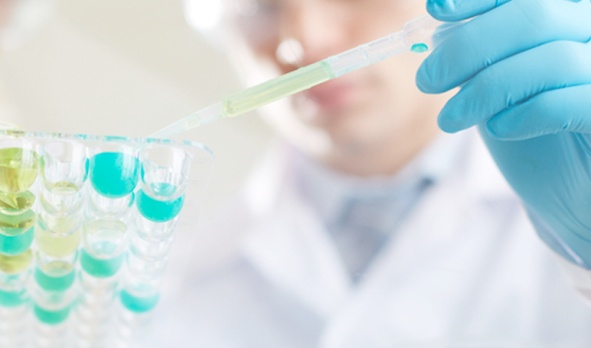 INFODAY PARA EMPRESAS De la Innovación al crecimiento: oportunidades  de financiación 2015 para elSector Químico_*Nombre*Entidad*Teléfono*e-mailSOLICITA REUNIÓN CON: (CDTI, IVACE u otro ponente)  Título*Programa*Objetivos*Resumen EjecutivoPresupuesto estimado